TRABAJO 1º BCS DEL 26 DE MAYO:1º PÁGINA 178: 14 y PÁGINA 206: 182º SOLUCIÓN DE LOS EJERCICIOS PÁGINA 49: 28 y PÁGINA 50: 36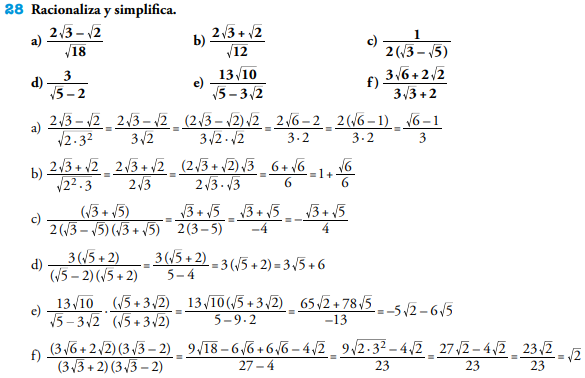 ________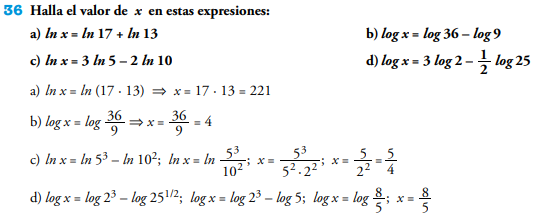 